Medical Certificate of Fitness to Study at a Higher Education Institution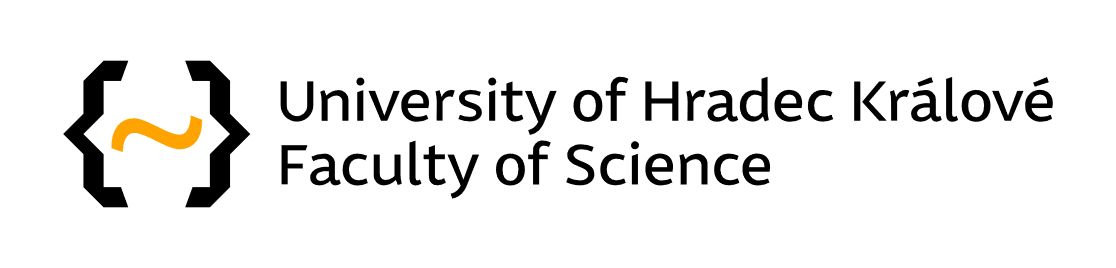 Higher education institution:	University of Hradec KrálovéFaculty:		Faculty of Sciencestudy programme:	type of study:	Bachelor’s/Master’s/Doctoral(hereinafter referred to as the "Higher Education Institution")Health service provider issuing the certificateName:	ID:	Seat:	(hereinafter referred to as "Health Service Provider")Person being assessedName:	Date of birth:	Residential address:	(hereinafter referred to as the "Person Being Assessed")The Person Being Assessed ismedically fit	medically unfitmedically fit under the condition: to study at the Higher Education Institution in the above given programme of study:Declaration of the Person Being Assessed:	I declare that I have provided all information about my health, medical limitations and medication.Signature of the Person Being Assessed:	................................................The certificate is valid by:	................................................In ................................................ on ................................................Stamp and signature of the health service provider: .............................................Pursuant to Section 46(1) of Act No.373/2011 Sb., on Specific Health Services, as amended (hereinafter referred to as the Specific Health Services Act), a petition for review may be filed against this medical opinion within 10 working days from the date of its demonstrable delivery if the person being assessed or the person to whom rights or obligations arise from the application of the medical opinion considers the medical opinion incorrect. The application shall be submitted through the health service provider who issued the medical opinion. An application for review of a medical opinion shall not have suspensive effect in the cases referred to in Section 46(3) of the Specific Health Services Act. The person being assessed may waive the right to review the medical opinion in writing.Dear Doctor, To facilitate the assessment of the health eligibility of an applicant for study at the University of Hradec Králové, Faculty of Science (hereinafter referred to as the PřF UHK), we would like to inform you about the possible health risks of study.Studying at the PřF UHK is associated with a high proportion of work in chemical laboratories where students have access to a wide range of chemical substances, manipulate them and come into direct contact with them during their studies. Given the wide range of chemical substances used, it is not possible to list them exhaustively. These include, in particular, chemicals labelled H200 - H290 (physical hazards), 
H301 - H373 (health hazards) and H400 - H420 (environmental hazards).In the context of laboratory practice, the health of both the person being assessed and the health of others may be at risk. It is therefore desirable, when assessing medical fitness for study, to take into account, in addition to general medical fitness, diseases and medical conditions which may be contraindications to, or limitations on, working with chemicals.With reference to Annex 2 of Decree No. 79/2013 Sb., on occupational medical services and certain types of post-assessment care, part Chemical Factors, these are in particular the following diseases and medical conditions:Diseases that are contraindications to study, unless otherwise assessed 
by a competent specialist:Serious mental illnesses (especially those with a serious prognosis or those with repeated decompensation and the need for repeated in-patient treatment);Severe personality disorders with behavioural disorders;Current alcohol or drug addiction.Systemic diseases whose course may be adversely affected by exposure to chemicals:Nervous system diseases with serious prognosis;Liver diseases with serious prognosis;Kidney diseases with serious prognosis.Diseases that may present certain limitations to study with the need to limit 
or eliminate exposure to certain substances:Allergic diseases, especially allergic diseases of the skin and respiratory system 
(if allergy to a specific substance is proven, indicate exclusion of contact with this substance).Yours sincerelyAss. prof. RNDr. Jan Kříž, Ph.D.Dean of the PřF UHK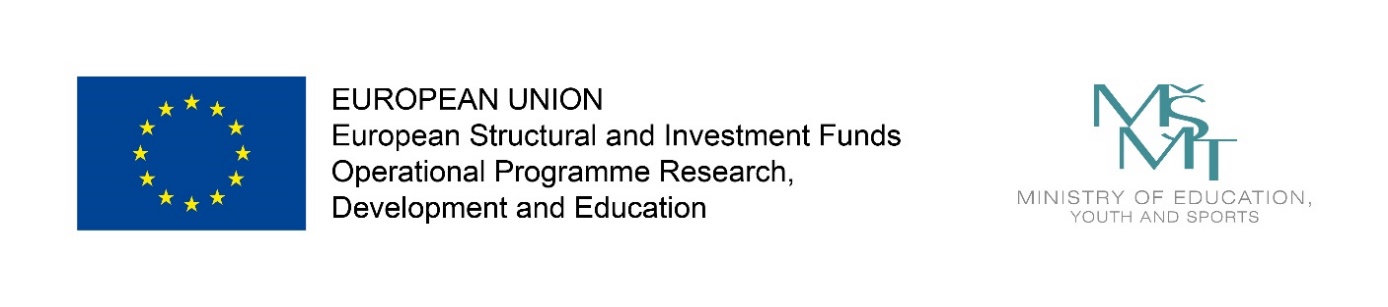 